Supporting Information forIn-situ Synthesis of Cross-linked Imidazolium Functionalized Poly(styrene-b-isobutylene-b-styrene) for Anion Exchange MembranesRui Yang,a Pei Dai,a Shu Zhang,a Ri-Wei Xu,a Song Hong,b Wen-Feng Linc and Yi-Xian Wu*aa. State Key Laboratory of Chemical Resource Engineering, Beijing University of Chemical Technology, Beijing 100029, Chinab. Center for Instrumental Analysis, Beijing University of Chemical Technology, Beijing 100029, Chinac. Department of Chemical Engineering, Loughborough University, Loughborough, Leicestershire LE11 3TU, UKCorresponding Author: Yi-Xian Wu. E-mail: wuyx@mail.buct.edu.cn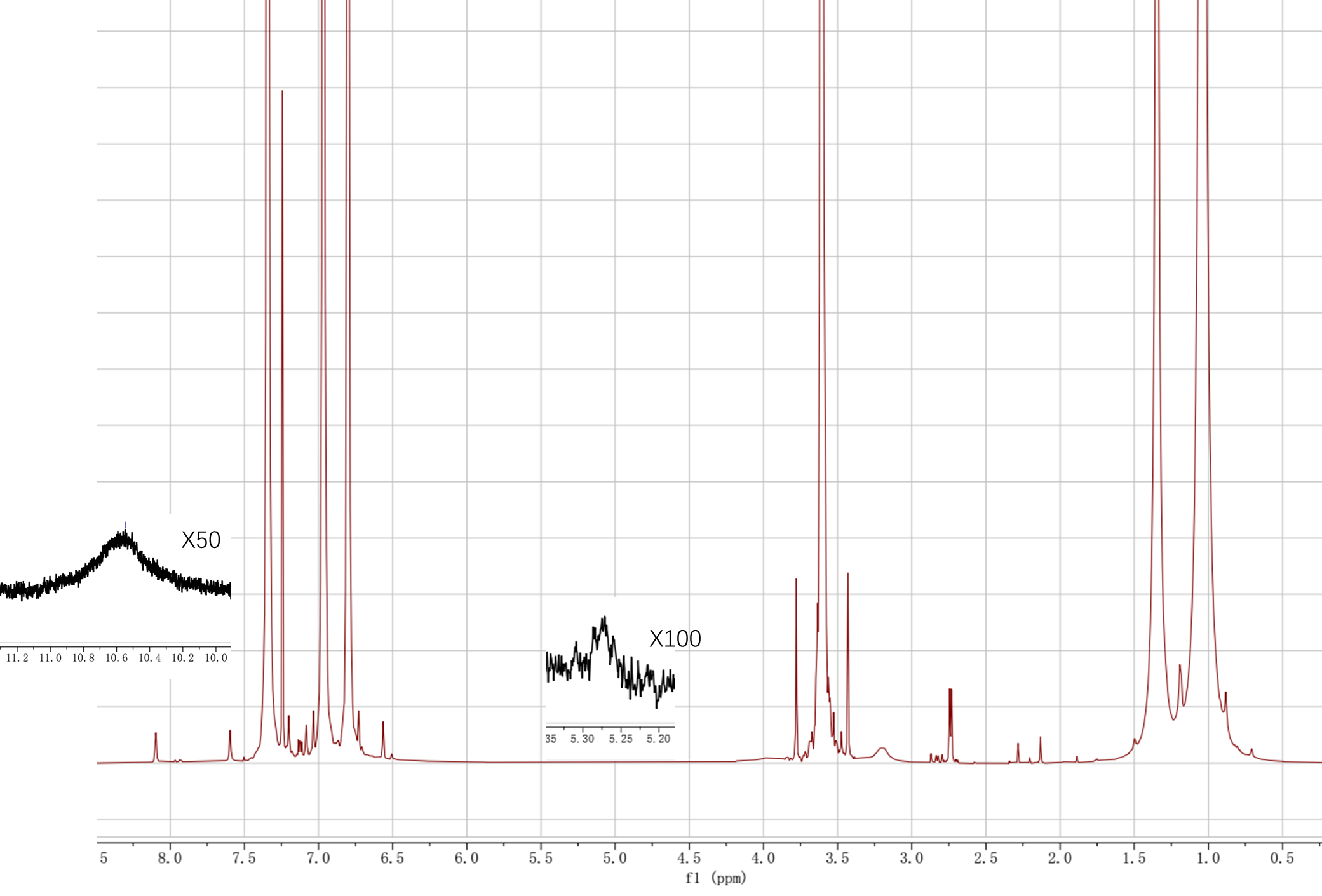 Fig. S1. 1H NMR spectrum of uncrosslinked ISIBS in Cl2CH2CH2Cl2/D2O